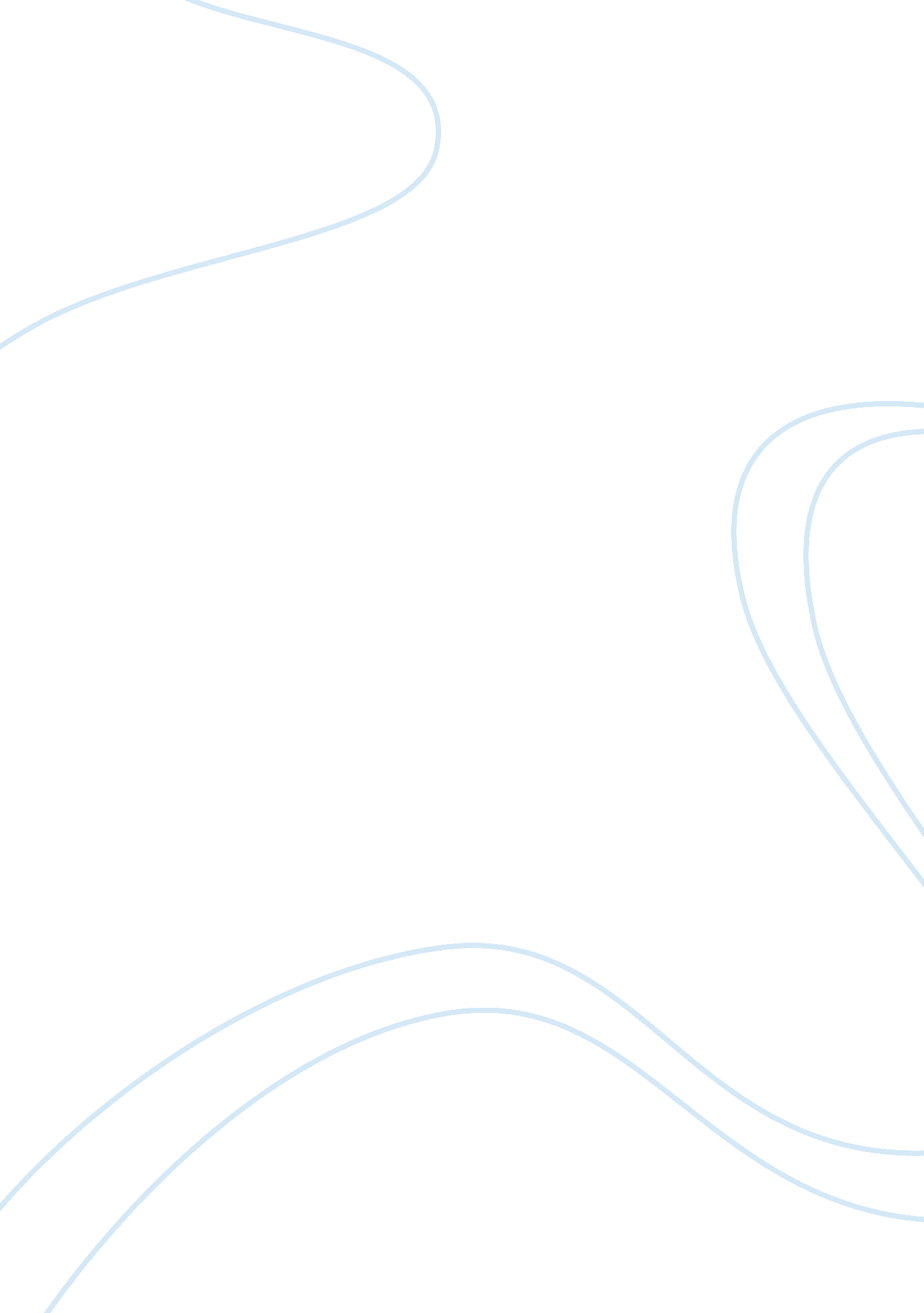 ReflectionLinguistics, English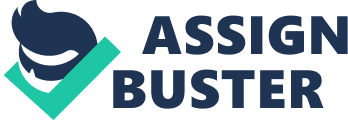 Reflection In relaying experience regarding varied aspects that constitute one’s academic life varies significantly. This is according to one’s attitude while undergoing knowledge acquisition. In my case, during English 102 research I did not encounter extremely challenging aspects that could in anyway demoralize me from accomplishing any assignments intended for strict submission and attainment of high scores. Hence, it was easy throughout my academic studying, which was in contrast to some of my friends’ experiences though I used to encourage them until we managed eventually. By studying English 102, I managed to acquire outstanding skills essential in research. These encompass structuring my work into relevant and specific sections that will enable it understandable not only to me but also to those who may refer it in future. 
Being a law student, this experience coupled with varied skills that I have so far acquired will be extremely helpful throughout my academic life. This is especially in terms of research whereby in law one cannot in anyway manage to be both proficient and competent if he or she lacks strong research foundation. This is because he or she will have to consult varied already determined cases meant to convince and put forth certain aspects when arguing or trying to relay certain verdict (Albright & Putman 6). This encompasses skimming enormous chucks of information to get the right and viable data meant to support one’s argument. Since, this is what determines a competent law person. Besides competency and proficiency in research, I will also take away with me impeccable English. However, this is a journey whereby each day I have work on with intention of adequate improvement as well as acquiring new aspects. 
Similar to any phase of life that presents both easy and challenging periods, mine was no different. I realized that I was devoid of convincing power. Hence, not managing to relay my arguments coupled with supporting facts even if they seem unrealistic. This prompted me opting to be silent in some situations especially when I was very new but have improved whereby in future I will be an excellent debater. 
What I have acquired throughout this process was that, each trait or proficiency one intends to have entails hard work coupled with sheer resolution to keep on improving daily. Therefore, suppose I had to take this class for the second time, I will not opt to remain silent as I did initially. 
Worked Cited 
Albright, Jennifer & Putman, William H.. Legal Research, Analysis and Writing. Albany, N. Y: Delmar, 2013. Print. 